							Toruń, 25 marca 2024 roku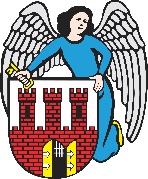     Radny Miasta Torunia        Piotr Lenkiewicz								Sz. Pan								Michał Zaleski								Prezydent Miasta ToruniaWNIOSEKPowołując się na § 18.1 Regulaminu Rady Miasta Torunia zwracam się do Pana Prezydenta z wnioskiem:- o zakończenie naprawy ubytku przy studzience kanalizacyjnej u zbiegu ulic Hallera i ZłotejUZASADNIENIEOtrzymuję informację od mieszkańców, dla których bardzo uciążliwym staje się przedłużające się usuwanie ubytku w przedmiotowej lokalizacji wokół studzienki kanalizacyjnej.Ustawianie pachołków ostrzegawczych jest z jednej strony słuszne, ale w długiej perspektywie staje się uciążliwe i utrudnia ruch w okolicy (jest spowolniony, blokują się drogi dojazdowe do pobliskiej szkoły i przedszkola).Proszę o intensyfikację działań w celu zakończenia naprawy nawierzchni.                                                                         /-/ Piotr Lenkiewicz										Radny Miasta Torunia